	Item 9 Appendix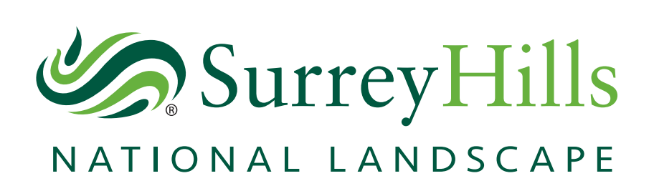 Appendix 1SURREY HILLS AONB MANAGEMENT PLAN (2020 -2025)MONITORING REPORT SURREY HILLS AONB MANAGEMENT PLAN - FAMILY DELIVERY PLAN 2020 – 2025PILLAR 1:  PLANNINGPILLAR 2:  LANDSCAPE CONSERVATION AND ENHANCEMENTPILLAR 3:  ACCESS ENJOYMENT AND UNDERSTANDINGPILLAR 4:  GROWING THE SURREY HILLS ECONOMYPILLAR 5:  ADVOCACY, PARTNERSHIP AND COORDINATIONAIMSOUTPUTSTARGETKPITIME-SCALELEADPARTNERSCOMMENTSRED AMBER GREENInfluence planning policy and decisions by advising on the preparation of Local Plans and developments affecting the AONBCommenting on development plans, including Neighbourhood Plans2AnnualAONB BoardLPAsVaries from year to year. Influence planning policy and decisions by advising on the preparation of Local Plans and developments affecting the AONBGiving planning advice on planning applications affecting the AONB300 AnnualAONB BoardLPAsOn targetRaise awareness among the public and relevant bodies of the pressures on the Surrey Hills and the need for tight controls on development through a variety of channels including the Surrey Hills NewsletterResponding to public’s email queries and planning presentations, including to Planning Department Officers.No specific numbersAnnualAONB BoardSy. Hills SocietyLPAsGood PR influences public perception of Board’s workRaise awareness among the public and relevant bodies of the pressures on the Surrey Hills and the need for tight controls on development through a variety of channels including the Surrey Hills NewsletterNewsletter articles, statements and features on Planning. General PR4 articlesAnnualAONB BoardOn targetSupport Natural England in the process of the AONB Boundary ReviewAgreed process with Natural EnglandDecision by NE to undertake review.June 2021AONB BoardLPAsConsultants appointed in September 2021 and public evidence gathering completed in December and January 2022.  Due for public consultation in Jan 2023AIMSOUTPUTSTARGETKPITIME-SCALELEADPARTNERSCOMMENTSRED AMBER GREENSupport the DEFRA family to test and trial new approaches to Environmental Land Management to ensure more, bigger and less fragmented areas for wildlife, with no net loss of priority habitat and an increase in the overall extent of priority habitats Fulfil contract for Farming For The Nation2021AONB BoardNAAONBsCompletedSupport the DEFRA family to test and trial new approaches to Environmental Land Management to ensure more, bigger and less fragmented areas for wildlife, with no net loss of priority habitat and an increase in the overall extent of priority habitats Series of workshops with land managers and advisers2020AONB BoardLantern UKSteering GroupCompletedSupport the DEFRA family to test and trial new approaches to Environmental Land Management to ensure more, bigger and less fragmented areas for wildlife, with no net loss of priority habitat and an increase in the overall extent of priority habitats Final report published on website and submitted to Defra. A new ‘Nature’ section on the website will highlight the Surrey Hills species & habitats research from this project. Sept 2021AONB BoardAONB, Lantern UKCompletedSupport the development and extension of Farm Clusters across the Surrey Hills, including Greenscapes, Greensands and the North Downs Facilitation GroupsNumber of farmers attending training sessionAnnualAONB BoardLantern UKGeoFarmGreenscapes scheme Facilitation Schemes ended in March 2022 and need to cover with FiPL Adviser.Support the development and extension of Farm Clusters across the Surrey Hills, including Greenscapes, Greensands and the North Downs Facilitation GroupsNumber of land managers involved in clustersAnnualAONB BoardLantern UKGeoFarmIncreased membershipSupport the development and extension of Farm Clusters across the Surrey Hills, including Greenscapes, Greensands and the North Downs Facilitation GroupsArea under Facilitation schemesAnnualAONB BoardLantern UKGeoFarmNeed to extend particularly in east of CountyWork with the Surrey Nature Partnership to enhanced wildlife habitats Create a Surrey Hills Nature Recovery Strategy2021Natural EnglandSurrey LNPAONB BoardNeed to be integrated into county strategy.  Developing strategic partnership, regionally Big Chalk and around Thursely NNR, Heathland Connections nature recovery programme Reduce the impact of overhead lines in the Surrey Hills by implementing schemes with SSE and UK Power NetworksDevelop scheme proposals2 per annumAnnualNo capacity to progress new schemes, but will explore capacity and skills of new Environmental Land Manager AdviserDevelop best practice and support schemes that promote and reinforce the rural character of the Surrey Hills country lanes and villagesPromotion of Environmental Design GuideAnnualAONB BoardLocal AuthoritiesAvailable to download from www.surreyhillsboard.org. News story on webNeed dedicated support and budget to take forward.  A demand to reinstate Working Group.  Develop best practice and support schemes that promote and reinforce the rural character of the Surrey Hills country lanes and villagesDevelopment of major transport scheme for Surrey HillsAnnualSCCLocal AuthoritiesSCC secured £100k to implement area speed limit order in the AONB.  Using oak posts for repeater signs.Transport for the SE consulting on area studies which affect AONBComments submitted on LTP4Develop Making Space For Nature Community Landscape and access programFundraisingAnnualTrust FundAONB BoardSocietySALCSecured funding for Society to take on conservation volunteer coordinator role to develop project pipeline.  More resources required for fundraising and philanthropyAIMSOUTPUTSACTUALSKPITIME-SCALELEADPARTNERSCOMMENTSRED AMBER GREENRaise awareness of the Surrey HillsDevelopment and updating of surreyhills.org website and increasing number of visitsAnnualAONB BoardBudget and resources secured for new website for a Jan 2023 launch.  Raise awareness of the Surrey HillsIncrease social media reach across a range of platforms (seek at least a 10% increase)F: 9.021T. 6,559I:4,527QuarterlyAONB BoardIncrease since last Quarter:Facebook: 337Twitter: 28Instagram: 198Raise awareness of the Surrey HillsF:1,785I 3,987QuarterlyEnterprisesSignificant increase in last quarterF: 166I: 173Raise awareness of the Surrey HillsF 600T 780I 1716QuarterlySociety Significant increase in last quarterF: 38T: 33I: 49Raise awareness of the Surrey HillsInstagram3543QuarterlySH ArtsSignificant increase in last quarterI: 158Raise awareness of the Surrey HillsGoogle Banner – update photos, videos, posts and review Reviews. Aim to maintain rank and position amongst Designated LandscapesActual 14,713Reviews4.7/5 scoreOngoingAONB BoardOn target6th highest rank in England of 44 National Parks and AONBsRaise awareness of the Surrey HillsEstablish unified Surrey Hills database and e-bulletin schedule amalgamating all family databases.8,711Launch June 2021AONB  + EnterprisesSurrey Hills FamilyOn target – every 6 weeksQuarterly increase of 1711Raise awareness of the Surrey HillsDevelop My Surrey Hills video campaign. Commission 6 videos pa. Aim to increase views and incorporate into websiteOver 18,000  views of 3 x videosOngoingAONB BoardSurrey Hills FamilyFurther 2 videos planned for 2023Raise awareness of the Surrey HillsNumber of press, web and magazine articles (2 per month)Target 24Actual (32)ongoingSurrey Hills FamilyPress releases on news section of website.SHS will publish AONB press releases on News section of SHS websiteA consistent and coherent identity for the Surrey HillsRefresh the Surrey Hills Branding Guidelines and Comms Strategy and ensure gatekeeping to protect and enhance brand identity through Collaboration GroupYesOngoingAONB BoardFamily Discussed at Chairs Group branding guidelines updated taking on National Landscape re-naming to incorporate in new website.  Develop and extend the Cycle and Equestrian Surrey Hills programmes., supported through the Countryside Access Working GroupsIncrease the number of promoted cycle trails. Leith Hill to Box Hill.  NDW cycle link (no of waymarked Cycle Surrey Hills routes)26OngoingAONB BoardCycling UKSCC, NDW, Cycling UK, reps of Landowners and user groupsLeith Hill Greenway (Denbies to Leith Hill) implemented.  Plans to extend to Great BookhamRefresh proposals for Cycle Surrey Hills network as Heathland Connections multi-user routesDevelop and extend the Cycle and Equestrian Surrey Hills programmes., supported through the Countryside Access Working GroupsManagement of wild mountain bike trailstbctbcAONB/ SHSCycling UK. SCC, FC, NT landownersNew Mountain Bike Working Groups and strategy being developed in response to greater pressure.  Area access policy.    Development of Conservation VolunteersNumber of waymarked equestrian trails and annual Horseman’s Sunday event7AnnualAONB BoardBHSSCCEstablishing Promoted Routes Working Group. Waymarking needed on existing trails.  Horseman’s Sunday held on 25th AprilInspire and engage new audiences through the Surrey Hills Arts programme, including delivering Surrey Unearthed, events, new work and creative health walks.  Number of projects (not Inspiring Views):7OngoingAONB BoardSCCSy Hills Arts P’shipHeathland Artworks –June OctHabitat funding application successfulDance 21 – successful funding bid – Rosemary Lee will do site specific community project.Dream Weaving commenced in September. Harvest – Sept 400 peopleInspire and engage new audiences through the Surrey Hills Arts programme, including delivering Surrey Unearthed, events, new work and creative health walks.  Number of people engaged3994AnnualAONB BoardSCCSy Hills Arts P’shipInspiring Views – workshops delivered with Patchworking Garden (20 participants) and Mole Valley school.Storytelling Walks (22 participants) Develop an Inspiring Views programme to open up and maintain up to two important views per annum to and from the Surrey Hills AONB.Number of Inspiring Views promoted and maintained:      2AnnualSy Hills Arts, Trust FundAONB BoardNorth Downs WaySy Hills Arts P’shipSocietyIncrease the membership, profile, events programmes and volunteering opportunitiesNumber of membersAnnualSocietyEnterprises200 members in October 2022Increase the membership, profile, events programmes and volunteering opportunitiesNumber of volunteer hoursAnnualSocietyEnterprisesProject and Volunteer Coordinator delivering lots of volunteer and community action.  Increase the membership, profile, events programmes and volunteering opportunitiesNumber of events (walks & talks)AnnualSocietyEnterprisesEvents fully bookedDeliver events program for the publicWood Fair visitor numbers6kSeptemberEnterprisesCranleigh Ag. Soc.10th & 11th Sept 2022Deliver events program for the publicArtisan Festival visitor numbers2.5kMayEnterprisesDenbies VineyardSuccessful Denbies event held 21 and 22 May 2022 with over 5k visitorsDeliver events program for the publicSustainable Business Conference100OctoberEnterprisesPennyhill ParkProvisional event planned for Pennyhill Park Deliver events program for the publicSurrey Hills Challenge event entrants1kSeptemberRutland GroupDenbiesEvent postponed in 2022Engage new audiences in the Surrey Hills  for health and wellbeingUnder The Stars NHLF bidInto The Wild projectJulyAnnualAONB BoardTrust Fund /AONB BoardNESOLDBig LeafSocietyNE sponsoring project for displaced and vulnerable young adultsFIPL promoting projects and research with the Forest Bathing Institute AONB Director Co-Chairing Evaluation of Surrey Heartland Green Social Prescribing projectEngage new audiences in the Surrey Hills  for health and wellbeingDevelop discovery centre at Newlands Corner2021SCCAlbury EstateAONB Board, DMOSurrey CC led and branded project. Opened September 2022Promote Dark SkiesStar Count Surrey event 50FebruaryAONB Board CPRESocietyCPRECovid restricted any live event in 2021.  Event needs to be planned for 2023Promote Dark SkiesDark Skies Matter promotion Potential for a Dark Skies Festival going forward. May 2021t.b.c.Website now live with Surrey Hills as founder member. Engaging the public and other protected landscapes in ‘Light’s Out’ campaign to turn off external lights, helping to raise awareness of light pollution. Promote sustainable transport with rail and bus operatorsSupport Community Rail Partnership meetings (North Downs & Surrey Hills to South Downs lines)AnnualAONB BoardRail and bus operators, CRPsOngoing projects with CRPs, line guide, branding bus shelters in Haslemere & Rail to Ramble promotions.Promote sustainable transport with rail and bus operatorsMarketing campaigns with rail and bus operatorsAnnualAONB BoardRail and bus operators, CRPs EnterprisesSEEPLVisit SurreySummer campaign 2022 with bus and rail partnership, with a focus on Mole Gap Trail, linking Dorking and LeatherheadAIMSOUTPUTSTARGETKPITIME-SCALELEADPARTNERSCOMMENTSRED AMBER GREENSupport the development of Surrey Hills Enterprises CIC to increase its membershipNumber of memberstbcAnnualEnterprises200 MembersSupport the development of Surrey Hills Enterprises CIC to increase its membershipNumber of member eventsAnnualEnterprisesOn-going monthly Member webinars and business workshops.Help secure the continuation of a Surrey Rural LEADER programme to benefit the economy of the Surrey Hills area.A new scheme covering the Surrey Hills2021Local Action GroupLocal Enterprise P’shipsSCCLAsAONB objectives partly being delivered through new Farming in the Landscape programme.Looking at opportunities through the UK SPF with B&DsDevelop a Destination Management Organisation to maximise the benefits of rural tourism in partnership with Visit Surrey, regional and national tourism bodies.  Number of businesses featuring on new DMO website2020AONB BoardEnterprisesLAsVisit SurreyTourism SEVisit EnglandNext stage of development underway including working with corporates and an on-line Surrey Hills shop and voucher on new websiteDevelop relationship and investment opportunities through Local Enterprise Partnerships including Coast to Capital and Enterprise M3.Level of financial investment in Surrey Hills 2 bids submittedAnnualAONB BoardEnterprisesLEPsSCCLAsLEPs under reviewEM3 awarded a grant to support the Surrey Hills Champions programmeWelcome Back Fund supporting Summer Travel CampaignAIMSOUTPUTSTARGETKPITIME-SCALELEADPARTNERSCOMMENTSRED AMBER GREENEnsure sound governance, reporting and monitoring of the AONB Management Plan through quarterly meetings of the Surrey Hills AONB Board.Quarterly reporting to AONB BoardQuarterlyAONB BoardSurrey Hills FamilyOn targetEnsure sound governance, reporting and monitoring of the AONB Management Plan through quarterly meetings of the Surrey Hills AONB Board.Annual report to DEFRA and partnersAnnualAONB BoardOn targetEnsure sound governance, reporting and monitoring of the AONB Management Plan through quarterly meetings of the Surrey Hills AONB Board.Secure annual financial contributionsAnnualAONB BoardOn targetEnsure sound governance, reporting and monitoring of the AONB Management Plan through quarterly meetings of the Surrey Hills AONB Board.Revised Constitution2025AONB BoardDEFRASCCLAsAwaiting Defra/ NE guidance.  Opportunity to align with Boundary ExtensionDevelop the Surrey Hills Trust Fund with the Community Foundation for Surrey (CFS)Target of £100k through flow project funding per annum 2025Trust Fund/CFSSurrey Hills FamilySeeking new Panel ChairDevelop the Surrey Hills Trust Fund with the Community Foundation for Surrey (CFS)Target of £500k endowment 2025Trust Fund/CFSSurrey Hills FamilyNeed dedicated supportOversee the work of the Surrey Hills family.Partnership Tour – number attending30JulyAONB BoardSurrey Hills Family Combined with AGM in September and tour for 28th October. 35 attendedOversee the work of the Surrey Hills family.Community Forum110 attendeesNovemberAONB BoardSALCSocietyPostponed from 28th July invited PCs to Wood Fair Oversee the work of the Surrey Hills family.Surrey Hills Symposium. Circa 500 inc online audienceNovemberAONB BoardUni of SurreySurrey Hills FamilySymposium on Nov 2022 on diversity and inclusion. 300 in person and 600 Views online (week later)Deliver a new Management Plan for adoptionReview the AONB Management Plan2025On target to start review in 2023 working collegiately as part of National Landscape programmeDevelop policy and strategy with central and local governmentNAAONB Conference and AGMAnnualAONB BoardNAAONBsConference planned for September 2023Develop policy and strategy with central and local governmentSupport SEEPLAnnualAONB BoardRegional Protected LandscapesMonthly meetingsMonitor landscape change of the Surrey Hills AONB.Establish a methodology and a baseline2021AONB BoardSurrey UniversityDeveloping as part of ELMS and Farming programmes Need to establish fixed point photography/ remote sensing